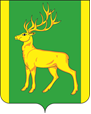 РОССИЙСКАЯ ФЕДЕРАЦИЯИРКУТСКАЯ ОБЛАСТЬАДМИНИСТРАЦИЯ МУНИЦИПАЛЬНОГО ОБРАЗОВАНИЯКУЙТУНСКИЙ РАЙОНПОСТАНОВЛЕНИЕ«26» января 2024 г.                                  р.п. Куйтун                                     	                  №    58 -пО внесении изменений в постановление администрации муниципального образования Куйтунский район от 26.12.2018 г. № 698-п «Об утверждении Положения об оплате труда работников муниципальных казенных, бюджетных учреждений, в отношении которых функции и полномочия учредителя осуществляет Управление образования администрации муниципального образования Куйтунский район»В целях обеспечения социальных гарантий работников муниципальных казенных, бюджетных учреждений, в отношении которых функции и полномочия учредителя осуществляет Управление образования администрации муниципального образования Куйтунский район, в соответствии со статьями 134, 135, 144, 145 Трудового кодекса Российской Федерации, статьями 7,53 Федерального закона от 06.10.2003 № 131-ФЗ «Об общих принципах организации местного самоуправления в Российской Федерации», распоряжением Правительства Иркутской области от 22.12.2022 № 750-рп «О мерах по индексации заработной платы работников государственных учреждений Иркутской области», руководствуясь статьями 37, 46 Устава муниципального образования Куйтунский район, администрация муниципального образования Куйтунский районП О С Т А Н О В Л Я Е Т:Внести в постановление администрации муниципального образования Куйтунский район от 26.12.2018 г. № 698-п «Об утверждении  Положения об оплате труда работников муниципальных казенных, бюджетных учреждений, в отношении которых функции и полномочия учредителя осуществляет Управление образования администрации муниципального образования Куйтунский район» следующие изменения:Приложение 1 к Положению об оплате труда работников муниципальных казенных, бюджетных учреждений, в отношении которых функции и полномочия учредителя осуществляет Управление образования администрации муниципального образования Куйтунский район изложить в новой редакции (Приложение 1).Управляющему делами администрации муниципального образования Куйтунский район Чуйкиной И.В.:- опубликовать настоящее постановление в газете «Вестник Куйтунского района»;3. Отделу организационной и кадровой работы администрации муниципального образования Куйтунский район:- разместить постановление в сетевом издании «Официальный сайт муниципального образования Куйтунский район» в информационно-телекоммуникационной сети «Интернет» куйтунскийрайон.рф;- внести информационную справку на сайте о внесении изменений в оригинал постановления от 26.12.2018 г. № 698-п «Об утверждении Положения об оплате труда работников муниципальных казенных, бюджетных учреждений, в отношении которых функции и полномочия учредителя осуществляет Управление образования администрации муниципального образования Куйтунский район».4. Начальнику архивного отдела администрации муниципального образования Куйтунский район Хужеевой Е.В. внести информационную справку в оригинал постановления администрации муниципального образования Куйтунский район от 26.12.2018 г. № 698-п «Об утверждении Положения об оплате труда работников муниципальных казенных, бюджетных  учреждений, в отношении которых функции и полномочия учредителя осуществляет Управление образования администрации муниципального образования Куйтунский район» о внесении изменений.5.   Распространить действие настоящего постановления с 01.01.2024 года. 6.   Контроль за исполнением настоящего постановления возложить на начальника отдела развития потребительского рынка, малого бизнеса, сферы труда администрации муниципального образования Куйтунский район Пытко Е.М.Мэр муниципального образования Куйтунский район               						    А.А. НепомнящийПриложение 1к постановлению администрации муниципального образования Куйтунский район от «26»  января  2024 г. № 58-пРазмеры окладов (должностных окладов) по ПКГ по должностям работников (профессиям рабочих) учреждений1. Работников образования (кроме дополнительного профессионального)2. Служащих3. Рабочих общеотраслевых профессий4. Работников культуры, искусства и кинематографии, профессий рабочих культуры, искусства и кинематографииНаименование должности (профессии)Наименование должности (профессии)Размеры окладов (должностных) окладов, ставок заработной платы руб.Профессиональная квалификационная группа должностей работников учебно-вспомогательного персонала первого уровняПрофессиональная квалификационная группа должностей работников учебно-вспомогательного персонала первого уровняПрофессиональная квалификационная группа должностей работников учебно-вспомогательного персонала первого уровняПомощник воспитателяПомощник воспитателя10 066Ассистент по оказанию технической помощи ребенку-инвалидуАссистент по оказанию технической помощи ребенку-инвалиду10 066Секретарь учебной частиСекретарь учебной части10 066Профессиональная квалификационная группа должностей работников учебно-вспомогательного персонала второго уровняПрофессиональная квалификационная группа должностей работников учебно-вспомогательного персонала второго уровняПрофессиональная квалификационная группа должностей работников учебно-вспомогательного персонала второго уровня1 квалификационный уровень1 квалификационный уровень1 квалификационный уровеньДежурный по режимуДежурный по режиму10 092Младший воспитательМладший воспитатель10 0922 квалификационный уровень2 квалификационный уровень2 квалификационный уровеньДиспетчер образовательного учрежденияДиспетчер образовательного учреждения10 117Профессиональная квалификационная группа должностей педагогических работниковПрофессиональная квалификационная группа должностей педагогических работниковПрофессиональная квалификационная группа должностей педагогических работников1 квалификационный уровень1 квалификационный уровень1 квалификационный уровеньСтарший вожатыйИнструктор по трудуИнструктор по физической культуреМузыкальный руководительИнструктор слухового кабинетаСтарший вожатыйИнструктор по трудуИнструктор по физической культуреМузыкальный руководительИнструктор слухового кабинета10 1432 квалификационный уровень2 квалификационный уровень2 квалификационный уровеньИнструктор-методистКонцертмейстерПедагог дополнительного образованияПедагог-организаторСоциальный педагогТренер-преподавательИнструктор-методистКонцертмейстерПедагог дополнительного образованияПедагог-организаторСоциальный педагогТренер-преподаватель10 1693 квалификационный уровень3 квалификационный уровень3 квалификационный уровеньМастер производственного обученияВоспитательМетодистПедагог-психологМастер производственного обученияВоспитательМетодистПедагог-психолог10 2194 квалификационный уровень4 квалификационный уровень4 квалификационный уровеньПреподаватель (кроме преподавателей, отнесенных к ППС)Преподаватель-организатор основ безопасности жизнедеятельностиРуководитель физического воспитанияСтарший воспитательСтарший методистТьютор (за исключением тьюторов, занятых в сфере ВПО и ДПО)УчительУчитель-дефектологУчитель логопедПедагог-библиотекарьПреподаватель (кроме преподавателей, отнесенных к ППС)Преподаватель-организатор основ безопасности жизнедеятельностиРуководитель физического воспитанияСтарший воспитательСтарший методистТьютор (за исключением тьюторов, занятых в сфере ВПО и ДПО)УчительУчитель-дефектологУчитель логопедПедагог-библиотекарь10 270Профессиональная квалификационная группа должностей руководителей структурныхПрофессиональная квалификационная группа должностей руководителей структурныхПрофессиональная квалификационная группа должностей руководителей структурныхподразделенийподразделенийподразделений1 квалификационный уровень1 квалификационный уровень1 квалификационный уровеньЗаведующий (начальник) структурным подразделением:Заведующий (начальник) структурным подразделением:10 321отделомотделом10 321отделениемотделением10 321учебно-консультационным пунктомучебно-консультационным пунктом10 321другими структурными подразделениями, реализующими общеобразовательную программу и образовательную программу дополнительного образования детейдругими структурными подразделениями, реализующими общеобразовательную программу и образовательную программу дополнительного образования детей10 3212 квалификационный уровень2 квалификационный уровень2 квалификационный уровеньЗаведующий (начальник) обособленным структурным подразделением, реализующим основные общеобразовательные программы и дополнительные общеобразовательные программыЗаведующий (начальник) обособленным структурным подразделением, реализующим основные общеобразовательные программы и дополнительные общеобразовательные программы10 371Начальник (заведующий, директор, руководитель):Начальник (заведующий, директор, руководитель):10 371отделаотдела10 371отделенияотделения10 371учебно-консультационного пунктаучебно-консультационного пункта10 371других структурных подразделений (подразделения) профессиональных образовательных организацийдругих структурных подразделений (подразделения) профессиональных образовательных организаций10 371Старший мастер профессиональной образовательной учреждения (подразделения)Старший мастер профессиональной образовательной учреждения (подразделения)10 371КапитанКапитан3 квалификационный уровень3 квалификационный уровень3 квалификационный уровеньНачальник (заведующий, директор, руководитель) обособленного структурного подразделения (подразделения) профессиональных образовательных организацийНачальник (заведующий, директор, руководитель) обособленного структурного подразделения (подразделения) профессиональных образовательных организаций10 423Иные педагогические должностиИные педагогические должностиИные педагогические должностиСоветник директора по воспитанию и по взаимодействию с детскими общественными объединениями23 19223 192Наименование должности (профессии)Размеры окладов (должностных) окладов, ставок заработной платы руб.Профессиональная квалификационная группа «Общеотраслевые должности служащих первого уровня»Профессиональная квалификационная группа «Общеотраслевые должности служащих первого уровня»1 квалификационный уровень1 квалификационный уровеньДелопроизводитель9 660Дежурный по общежитию9 660Дежурный (по этажу гостиницы)9 660Секретарь-машинистка9 660Калькулятор9 660Комендант9 660Машинистка9 660Паспортист9 660Кассир9 660Архивариус9 6602 квалификационный уровень2 квалификационный уровеньДолжности служащих первого квалификационного уровня, по которым может устанавливаться производное должностное наименование «старший»9 694Профессиональная квалификационная группа «Общеотраслевые должности служащих второго уровня»Профессиональная квалификационная группа «Общеотраслевые должности служащих второго уровня»1 квалификационный уровень1 квалификационный уровеньАдминистратор9 710Секретарь незрячего специалиста9 710Инспектор по кадрам9 710Лаборант9 710Техник9 710Техник-гидролог9 710Техник-метеоролог9 710Художник9 7102 квалификационный уровень2 квалификационный уровеньЗаведующий складом9 762Заведующий хозяйством9 762Технолог по питанию9 762Должности служащих первого квалификационного уровня, по которым устанавливается производное должностное наименование «старший»9 762Старший лаборант9 7623 квалификационный уровень3 квалификационный уровеньЗаведующий жилым корпусом пансионата (гостиницы)9 812Заведующий производством (шеф-повар)9 812Заведующий общежитием9 812Заведующий столовой9 8124 квалификационный уровень4 квалификационный уровеньМеханик9 8635 квалификационный уровень5 квалификационный уровеньНачальник гаража9 914Профессиональная квалификационная группа «Общеотраслевые должности служащих третьего уровня»Профессиональная квалификационная группа «Общеотраслевые должности служащих третьего уровня»1 квалификационный уровень1 квалификационный уровеньБухгалтер10 293Документовед10 293Специалист по кадрам10 293Инженер10 293Инженер по нормированию труда10 293Инженер-лаборант10 293Инженер-программист (программист)10 293Инженер-электроник (электроник)10 293Психолог10 293Системный администратор10 293Сурдопереводчик10 293Специалист по защите информации10 293Специалист по охране труда10 293Специалист по персоналу10 293Юрисконсульт10 293Экономист10 2932 квалификационный уровень2 квалификационный уровеньБухгалтер 2 категории10 703Экономист 2 категории10 7033 квалификационный уровень3 квалификационный уровеньБухгалтер 1 категории11 292Экономист 1 категории11 292Специалист в сфере закупок11 2924 квалификационный уровень4 квалификационный уровеньВедущий бухгалтер11 945Ведущий экономист11 9455 квалификационный уровень5 квалификационный уровеньЗаместитель главного бухгалтера12 371Главный экономист12 371Профессиональная квалификационная группа «Общеотраслевые должности служащих четвертого уровня»Профессиональная квалификационная группа «Общеотраслевые должности служащих четвертого уровня»3 квалификационный уровень3 квалификационный уровеньДиректор (начальник, заведующий) филиала, другого обособленного структурного подразделения14 511Наименование должности (профессии)Размеры окладов (должностных окладов), ставок заработной платы руб.Профессиональная квалификационная группа «Общеотраслевые профессии рабочих первого уровня»Профессиональная квалификационная группа «Общеотраслевые профессии рабочих первого уровня»1 квалификационный уровень1 квалификационный уровеньНаименования профессий рабочих, по которым предусмотрено присвоение 1, 2 и 3 квалификационных разрядов в соответствии с Единым тарифно-квалификационным справочником работ и профессии рабочих:9 131Банщик9 131Буфетчица9 131Гардеробщик9 131Горничная9 131Грузчик9 131Дворник9 131Зольщик9 131Истопник9 131Кастелянша9 131Кладовщик9 131Кондитер9 131Конюх9 131Машинист (кочегар) котельной9 131Кухонный работник9 131Лифтер9 131Мойщик посуды9 131Обувщик по ремонту обуви9 131Оператор копировальных и множительных машин9 131Оператор хлораторной установки9 131Оператор электрокотельной9 131Парикмахер9 131Пекарь9 131Повар9 131Подсобный рабочий9 131Продавец продовольственных (непродовольственных) товаров9 131Рабочий бассейна9 131Рабочий по комплексному обслуживанию и ремонту зданий9 131Раздатчик нефтепродуктов9 131Рабочий по обслуживанию в бане9 131Рабочий по стирке и ремонту спецодежды9 131Рабочий по уходу за животными9 131Садовник9 131Слесарь автотранспорта9 131Слесарь-инструментальщик9 131Слесарь по ремонту оборудования9 131Слесарь-ремонтник9 131Слесарь-сантехник9 131Слесарь-электрик9 131Столяр, плотник9 131Сторож (вахтер)9 131Тракторист9 131Уборщик служебных помещений, уборщик производственных помещений9 131Швея9 1312 квалификационный уровень2 квалификационный уровеньПрофессии рабочих, отнесенные к первому квалификационному уровню, при выполнении работ по профессии с производным наименованием «старший» (старший по смене)9 143Профессиональная квалификационная группа «Общеотраслевые профессии рабочих второго уровня»Профессиональная квалификационная группа «Общеотраслевые профессии рабочих второго уровня»1 квалификационный уровень1 квалификационный уровеньНаименования профессий рабочих, по которым предусмотрено присвоение 4 и 5 квалификационных разрядов в соответствии с Единым тарифно-квалификационным справочником работ и профессий рабочих:9 178Закройщик9 178Повар9 178Водитель автомобиля9 1782 квалификационный уровень2 квалификационный уровеньНаименования профессий рабочих, по которым предусмотрено присвоение 6 и 7 квалификационных разрядов в соответствии с Единым тарифно-квалификационным справочником работ и профессий рабочих10 561Машинист (кочегар) котельной10 561Электрогазосварщик10 5613 квалификационный уровень3 квалификационный уровеньНаименования профессий рабочих, по которым предусмотрено присвоение 8 квалификационного разряда в соответствии с Единым тарифно-квалификационным справочником работ и профессий рабочих11 332Судовой механик11 332Судоводитель11 3324 квалификационный уровень4 квалификационный уровеньНаименования профессий рабочих, предусмотренных 1 - 3 квалификационными уровнями настоящей профессиональной квалификационной группы, выполняющих важные (особо важные) и ответственные (особо ответственные) работы12 143Наименование должности (профессии)Размеры окладов (должностных окладов), ставок заработной платы, руб.Профессиональная квалификационная группа «Должности работников культуры, искусства и кинематографии среднего звена»Профессиональная квалификационная группа «Должности работников культуры, искусства и кинематографии среднего звена»Заведующий костюмерной9 633Аккомпаниатор9 633Профессиональная квалификационная группа «Должности работников культуры, искусства и кинематографии ведущего звена»Профессиональная квалификационная группа «Должности работников культуры, искусства и кинематографии ведущего звена»Лектор (экскурсовод)9 697Библиотекарь9 697Балетмейстер9 697Библиограф9 697Звукооператор9 697Профессиональная квалификационная группа «Должности руководящего состава учреждений культуры, искусства и кинематографии»Профессиональная квалификационная группа «Должности руководящего состава учреждений культуры, искусства и кинематографии»Главный балетмейстер9 762Заведующий отделом (сектором) библиотеки9 762Профессиональная квалификационная группа «Профессии рабочих культуры, искусства и кинематографии второго уровня»Профессиональная квалификационная группа «Профессии рабочих культуры, искусства и кинематографии второго уровня»Настройщик духовых инструментов9 826Настройщик пианино и роялей 4 – 8 разрядов ЕТКС9 826Настройщик щипковых инструментов 3 – 6 разрядов ЕТКС9 826Настройщик язычковых инструментов 4 – 6 разрядов ЕТКС9 826Реставратор духовых инструментов9 826Реставратор клавишных инструментов 5 - 6 разрядов ЕТКС9 826Реставратор смычковых и щипковых инструментов 5 - 8 разрядов ЕТКС9 826Реставратор язычковых инструментов 4 - 5 разрядов ЕТКС9 826